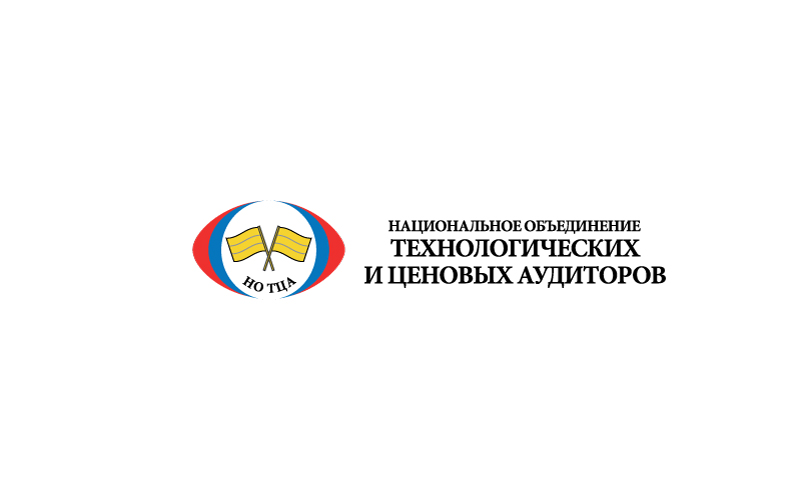 Национальный Рейтинг «Ведущие компании в области ТЦА - 2022»г. Москва, 2023 г.СодержаниеОснования………………………………………………………………………………..…………. 3Цель составления……………………………………………………………………………………3Действующее законодательство и изменения………………………………………………….4-16Методология…………………………………………………………………………………….17-19Таблица с результатами Рейтинга……………………………………………………………..20-23Выводы и основные тенденции……………………...……………………………………...…23-25 Ограничение методологии…………………………………………………………………… 25-26Дальнейшее развитие рейтинга……………………………………………………………….26-27Список литературы………………………………………………………………………….....27-29Основания                Рейтинг «Ведущие компании в области ТЦА - 2022», (далее – рейтинг) подготовлен Национальным Объединением Технологического и Ценового Аудита (далее – Составители рейтинга) по результатам проведения технологического и ценового аудита и его элементам, (далее – ТЦА) в 2022 году в соответствии с исполнением Указа Президента Российской Федерации № 596 «О долгосрочной экономической политике» от 7 мая 2012 года (далее – Указ Президента РФ), а также отдельными решениями Правительства Российской Федерации. Цель составления рейтинга                  Цель составления рейтинга: решение одной из существенных проблем – определение рынка экспертных организаций, заинтересованных и готовых к предоставлению услуг по технологическому и ценовому аудиту и обоснования инвестиций, а также сбор статистики рынка оказания услуг по проведению технологического и ценового аудита с целью развития механизма и исполнения Указа Президента РФ.                  Рейтинг «Ведущие компании в области ТЦА - 2022» (далее Рейтинг) предоставляет уникальную возможность государственным заказчикам понимать круг экспертных организаций, участвующих в данной работе; а аудиторским компаниям возможность укрепления репутации, расширения круга клиентов, получения независимого подтверждения рыночных позиций. Рейтинг показывает независимую оценку качества и эффективности экспертных организации, работающих в данной области.	ДЕЙСТВУЮЩЕЕ ЗАКОНОДАТЕЛЬСТВО И ИЗМЕНЕНИЯ. ТРАНСФОРМАЦИЯ НЕЗАВИСИМОГО ТЕХНОЛОГИЧЕСКОГО И ЦЕНОВОГО АУДИТА        Публичный технологический и ценовой аудит проводится в Российской Федерации с 2013 года после выхода Постановления Правительства РФ от 30.04.2013 № 382 «О проведении публичного технологического и ценового аудита крупных инвестиционных проектов с государственным участием».         ТЦА предполагает комплексный анализ и проведение экспертной оценки обоснования выбора проектируемых технологических и конструктивных решений по созданию в рамках инвестиционного проекта объекта капитального строительства на их соответствие современному уровню развития техники и технологий, современным строительным материалам и оборудованию, применяемым в строительстве, с учетом требований современных технологий производства, необходимых для функционирования объекта капитального строительства, а также эксплуатационных расходов на реализацию инвестиционного проекта в процессе жизненного цикла в целях повышения эффективности использования бюджетных средств, снижения стоимости и сокращения сроков строительства, повышения конкурентоспособности производства.        Результаты ТЦА, проведенные консультантами, подлежали независимому экспертному обсуждению на базе Экспертного совета при Правительстве Российской федерации, а начиная с 2017 года площадками для обсуждения результатов ТЦА стали площадки отраслевых Общественных Советов потребителей.        В 2013-2014 годах были проведены ТЦА по пилотным проектам на стадии инвестиционного планирования, которые доказали эффективность механизма ТЦА – это проекты ГК «Автодор» и  ОАО «РЖД». Эксперты представили технологические решения и расчеты по оптимизации стоимости. Все результаты обсуждались на площадке Экспертного Совета при Правительстве Российской федерации и по отчетам экспертов была выявлена необходимость изменений в действующих технических регламентов и СНиП.         По объектам естественных монополий ТЦА проводится с 2014 года по Директивам Правительства Российской Федерации от 30.05.2013 №2988п-П13 для ПАО «Газпром», ПАО «АК «Транснефть», ПАО «Русгидро», ПАО «Россети», ОАО «РЖД», ОАО «Зарубежнефть» свыше 1,5млрд. рублей на этапе обоснования инвестиций, проверки проектно-изыскательских работ, строительства, сдачи в эксплуатацию, эксплуатации. Эксперты представляли как предложения по изменению технологических решений, так и снижению стоимости от 5% до 11% инвестиционных проектов, дают заключение о необходимости реализации того или иного инвестиционного проекта.        Ежегодный рейтинг, проводимый «НО ТЦА» показал, что если вначале зарождения института ТЦА в РФ аудиторами выступали международные компании, то начиная с 2015 года на первые места стали выходить отечественные компании.               В 2016 году в результате введения новых правил проведения ТЦА, предусмотренных Постановлением Правительства Российской Федерации от 07.12.2015 № 1333, рынок ТЦА начал делится на два направления: директивный ТЦА плавно перешел в основном к организациям, проводящим экспертизу проектной документации, а независимый ТЦА остался в поле деятельности консалтинговых компаний. Также стал снижаться и ценовой порог по которому ТЦА проводится: с 2016 года – в отношении объектов стоимостью 4 млрд. руб. и более, в 2017 – 3 млрд. руб., а начиная с 2018 года – 1,5 млрд. руб. Снижение ценового порога отразилось и на ежегодном рейтинге «НО ТЦА». Если за 2013-2015 годы  ТЦА проводилось по  67 объектам, то в 2016 году -  119 инвестиционных проектов прошли публичный ТЦА, а общий объем выявленной экономии составил от 3,6 до 10% от вложенных средств.         В конце 2016 года, начале 2017 года с выходом двух Постановлений Правительства РФ от 12.11.2016 № 1159 и от 12.05.2017 № 563 появились еще разновидности директивного ТЦА. Аудит проектной документации (Постановление Правительства РФ от 12.11.2016 № 1159) проводится в отношении объектов, по которым законодательством не предусмотрено проведение ТЦА для определения экономической эффективности проектной документации. А ТЦА обоснования инвестиций (Постановление Правительства РФ от 12.05.2017 № 563) было внедрено в отношении объектов, предметом которых является одновременно выполнение работ по проектированию, строительству и вводу в эксплуатацию объектов капитального строительства, т.е. объектов «под ключ».              В 2017 году ТЦА стал проводиться в отношении инвестиционных программ развития субъектов электроэнергетики по Распоряжению Правительства Российской Федерации от 23.09.2016 N 2002-р. ТЦА инвестиционных программ предполагает анализ и оценку необходимости, достаточности инвестиционных проектов, достижения значений целевых показателей. Идея проведения ТЦА по долгосрочным программам развития компаний с государственным участием в разрезе экспертного аудита была озвучена еще в 2014 году на одном из заседаний кабинета Министров Российской Федерации. Предполагалось, что эти меры будут способствовать повышению эффективности и прозрачности компаний с государственным участием.         В целом более 1000 инвестиционных проектов прошли ТЦА в 2017 году, при этом средний общий объем выявленной экономии по результатам проведения ТЦА составил от 3,6 до 10% от вложенных средств. Несмотря на меняющее законодательство в области ТЦА и внедрением механизма ТЦА обоснования инвестиций, увеличивается интерес компаний к данной сфере услуг, особенно в регионах Российской Федерации, что было отмечено «НО ТЦА» при составлении ежегодного рейтинга компаний. При публичном обсуждении результатов ТЦА в 2017 году заказчики стали обобщать типовые замечания, суммировать параметры оптимизации, особо уделять внимание эффективности вложенных средств в инвестиционный проект.        В 2018 году ТЦА обоснования инвестиций (далее – ОИ), который появился в 2017 году, стал более распространенным. Проводился ТЦА ОИ по объектам, реализуемым в рамках исполнения нацпроектов, инфраструктурным объектам субъектов Российской Федерации. В заключении аудита должны содержаться экспертная оценка и выводы о возможности оптимизации выбранных решений, основного технологического оборудования, а также планируемых к применению строительных материалов, сокращения сроков и стоимости строительства в целом и отдельных его этапов, а по результатам ТЦА будет приниматься решение о целесообразности строительства объекта.         При составлении ежегодного рейтинга компаний за 2018 год, НО ТЦА отметило, что при изменении законодательства интерес к ТЦА только увеличился, как в области ОИ, так и ТЦА на всех стадиях жизненного цикла инвестиционного проекта.           Результаты проведения ТЦА в 2019 году рассматривались в конце января – начале марта 2020 года на общественных слушаниях. Из интересных проектов ТЦА можно выделить 17 объектов ПАО «РусГидро», которые включают в себя объекты модернизации генерирующих предприятий, находящиеся в эксплуатации более 40 лет. По электросетевым объектам ПАО «Россети» рассматривались некоторые проекты реконструкции, срок реализации которых превышает 10 лет и более, являющиеся по сути объектами незавершенного строительства. Эти и другие проекты включены в рейтинг за 2019 год.        География объектов, по которым проводится ТЦА охватывает практически все регионы Российской Федерации. Аудиторские компании смогли накопить огромный опыт с момента внедрения ТЦА в нашей стране, используя наработки зарубежных консалтинговых компаний, которые активно участвовали в проведении ТЦА в 2013-2014 годах. Замечания аудиторов носят как системный характер, повторяющиеся из года в год, например, применение неоптимальных технических решений, несовершенство института архитектурно-строительного проектирования, завышение или занижение стоимости проекта, риски в ходе реализации проекта, отсутствие необходимости реализации инвестиционного проекта в разрезе инвестиционной программы развития.  Среди новых проблем -  проблематика незавершенного строительства, несовершенство отраслевых институтов ценообразования, несовершенство авторского и строительного контроля и т.д.       Институт директивного ТЦА перешел в ведение государственной экспертизы, все более сращивается с ней, а вот независимый ТЦА постоянно трансформируется и ищет новые направления.          Проведение ТЦА с 2018 года стандартизировано НО ТЦА. Утвержденный Стандарт описывает порядок и принципы проведения ТЦА, устанавливает четкую классификацию проектов по стадиям реализации, особенности и требования к проведению ТЦА на каждой из них. Стандарт позволяет сократить различия в трактовке общих принципов и подходов ТЦА. Основная цель проведения ТЦА – это обеспечение заказчика независимым квалифицированным мнением о технической реализуемости инвестиционного проекта; обоснованности (рациональности) выбранной технологии; сроков реализации инвестиционного проекта; обоснованности затрат и сбалансированной стоимости инвестиционного проекта; анализ рисков инвестиционного проекта. Аудиторы выявляют факторы рисков на различных этапах анализа инвестиционного проекта и дают рекомендации по их минимизации. Аудиторы обязаны соблюдать профессиональные этические принципы: независимость, честность, объективность, добросовестность, конфиденциальность. Стандарт определяет сущность ТЦА -  ТЦА не заменяет и не дублирует другие виды экспертиз, а обобщает и анализирует всю имеющуюся информацию по проекту.         Постановлением Правительства РФ от 02.04.2020 № 421 «О внесении изменений в правила формирования и реализации федеральной адресной инвестиционной программы и о приостановлении действия отдельных положений некоторых актов правительства Российской Федерации» приостановлено до 31.12.2024 года действие Положения Постановления Правительства РФ от 30.04.2013 № 382 «О проведении публичного технологического и ценового аудита крупных инвестиционных проектов с государственным участием».          Когда заказчики рассматривают возможность строительства (реконструкции) объекта капитального строительство часто возникает потребность в предварительной оценке таких составляющих инвестиционного проекта как полнота и достаточность исходно-разрешительных документов, оптимальность вариантов технологий и оборудования, основных архитектурных, конструктивных, технологических и инженерно-технических решений, обоснованность предполагаемой (предельной) стоимости строительства,  риски реализации инвестиционного проекта.Технологический и ценовой аудит инвестиционного проекта - это оценка инвестиционного проекта в части:полноты и достаточности исходно-разрешительных документов для подготовки проектной документации;оптимальности выбранных технологий и технических решений;обоснованности предполагаемой (предельной) стоимости строительства;достаточности и оптимальности сроков реализации;определение рисков реализации инвестиционного проекта.Инвестиционный проект – ограниченный по времени осуществления и затрачиваемым ресурсам комплекс взаимосвязанных мероприятий и процессов, направленный на создание (строительство) и последующую эксплуатацию новых, либо модернизацию и (или) реконструкцию и последующую эксплуатацию существующих объектов недвижимого имущества и (или) комплекса объектов движимого и недвижимого имущества, связанных между собой. Кроме того, инвестиционный проект содержит  обоснование экономической целесообразности, объема и сроков осуществления капитальных вложений, необходимую проектную документацию и результаты инженерных изысканий, разработанных в соответствии с законодательством Российской Федерации, а также описание практических действий по осуществлению инвестиций (бизнес-план).Технологический и ценовой аудит инвестиционных проектов проводится на следующих стадиях жизненного цикла объекта капитального строительства «Инвестиционная концепция», «Технико-экономическое обоснование», «Проект».Принципы анализа и оценки эффективности инвестиционных проектов одинаковы на всех стадиях. Оценка может различаться по видам рассматриваемой эффективности, а также по набору исходных данных и степени подробности их описания.Целями проведения технологического и ценового аудита на стадии «Инвестиционная концепция» являются:анализ рассмотренных вариантов реализации проекта;оценка оптимальности и эффективности выбранного к реализации варианта, включающая анализ обоснованности выбора места размещения проекта, анализ основных решений, принятых на данном этапе, в том числе их соответствия требованиям по обеспечению безопасности объектов, по охране окружающей среды, подтверждение их оптимальности по критериям технологической, экономической и социальной целесообразности;разработка предложений по повышению эффективности, в том числе оптимизации капитальных и операционных затрат, оптимизации предложенных решений и сроков реализации проекта, а также снижению удельной стоимости строительства;подготовка рекомендаций по осуществлению дальнейших шагов для реализации проекта и подготовки исходно-разрешительной документации.Целью проведения технологического и ценового аудита на стадиях «Технико-экономическое обоснование», «Проект» является оценка соответствия представленной документации требованиям технических регламентов, санитарно-эпидемиологическим требованиям, требованиям в области охраны окружающей среды, требованиям государственной охраны объектов культурного наследия, требованиям к безопасному использованию атомной энергии, требованиям промышленной безопасности, требованиям к обеспечению надежности и безопасности электроэнергетических систем и объектов электроэнергетики, требованиям антитеррористической защищенности объекта, подтверждение их оптимальности по критериям экономической и технологической целесообразности, разработка предложений по повышению эффективности, в том числе оптимизации капитальных и операционных затрат, оптимизации технических решений и сроков реализации проекта, а также снижению удельной стоимости строительства. В настоящее время ТЦА проводят и государственные экспертные организации.**https://gge.ru/services/tekhnologicheskiy-i-tsenovoy-audit-investitsionnogo-proekta/        Несмотря на глобальные изменения законодательства Российской Федерации представляет новые возможности для применения института независимого ТЦА и применения опыта аудиторов. Новые направления деятельности аудиторов – банковское сопровождение проектов, проектное финансирование в долевом строительстве с использованием счетов эскроу, реализация нацпроектов, цифровизация и BIM-моделирование в строительстве, сопровождение контрактов жизненного цикла (КЖЦ), незавершенное строительство  и многое др.               При банковском сопровождении крупных государственных инвестиционных проектов в соответствии с Постановлением Правительства Российской Федерации от 20.09.2014 N 963 «Об осуществлении банковского сопровождения контрактов» механизм ТЦА применяется для контроля строительства в интересах уполномоченного банка. Большинство экспертных компаний – членов НО ТЦА - получили аккредитацию банков и проводят аудит построения финансовой модели бизнес-плана, технико-экономического обоснования инвестиционного проекта, осуществляют проверку финансовых потоков в ходе строительства и отчетность перед управляющим банком. Если в управляющем банке нет структуры, осуществляющей контроль за строительством и сопровождением проектов, то эту роль выполняют инжиниринговые компании, имеющий опыт в капитальном строительстве и аудите.              Консалтинговые компании–члены НО ТЦА сотрудничают с банками в новом направлении долевого строительства – проектном финансировании. Уполномоченный банк контролирует работу застройщика, расчетные операции и ход строительства. При такой схеме финансирования они выступают в качестве помощников управляющего банка, взяв на себя все контрольные функции за ходом строительства, приемкой выполненных работ и взаиморасчетами между подрядчиками и застройщиками. Консалтинговые компании выступают также и в роли технического заказчика, и являются связующим звеном между застройщиками и управляющими банками при проектном финансировании.              Институт независимого ТЦА, сложившийся в нашей стране, позволяет найти ему широкое применение в различных сферах строительства - производственного строительства, строительства в сфере ЖКХ и транспорта.  Опыт проведения показывает, что ТЦА реально выявляет возможности оптимизации технологических решений и стоимости, является инструментом контроля инвестиционных затрат на всех этапах жизненного цикла инвестиционного проекта от планирования до эксплуатации объекта и его дальнейшей модернизации или ликвидации, показывает эффективность вложенных инвестиций. Институт независимого ТЦА – это стратегический аудит, позволяющий решать задачи реализуемости и результативности достижения целей, поставленных заказчиком, решать современными методами - с применением технологических достижений, с внедрением современных цифровых технологий аудита.            В целях создания предсказуемых условий работы бизнеса и реализации инвестиционных проектов через стабилизационную оговорку, снятие инфраструктурных ограничений через внедрение механизма возмещения затрат инвесторов на транспортную, энергетическую, коммунальную, социальную, цифровую инфраструктуру в объеме уплаченных налогов Правительством РФ был подписан Федеральный закон от 01.04.2020 № 69-ФЗ "О защите и поощрении капиталовложений в Российской Федерации". Во исполнение данного закона принято Постановление Правительства РФ от 03.10.2020 № 1599 с изменениями на 5 декабря 2022 года – «О порядке возмещения затрат, указанных в части 1 статьи 15 Федерального закона "О защите и поощрении капиталовложений в Российской Федерации", понесенных организацией, реализующей проект, в рамках осуществления инвестиционного проекта, в отношении которого заключено соглашение о защите и поощрении капиталовложений». Данный ТЦА проводится в целях получения субсидий организацией, реализующей проект, и включает следующие аспекты:оценка обоснования выбора основных архитектурных, конструктивных, технологических и инженерно-технических решений на предмет их оптимальности с учетом эксплуатационных расходов на эксплуатацию (использование) созданного объекта инфраструктуры в процессе жизненного цикла;оценка фактической стоимости созданного объекта инфраструктуры;подтверждение расчета объема возмещения затрат, подготовленного организацией, реализующей проект;оценка обоснованности отнесения объекта инфраструктуры к обеспечивающей или сопутствующей инфраструктуре;оценка соответствия объектов инфраструктуры потребностям проекта.Экспертная организация привлекается после ввода объектов в эксплуатацию в целях подтверждения фактических затрат.Срок проведения экспертной организацией технологического и ценового аудита не может превышать 45 рабочих дней с даты начала его проведения.Ожидается, что по мере выхода в эксплуатационную стадию инвестиционных проектов, в целях реализации которых заключались СЗПК, механизм ТЦА станет востребован бизнесом, что даст новый виток развитию технологического и ценового аудита.В 2022 году подписано Постановление Правительства РФ от 02.02.2022 №87 с изменениями на 29 декабря 2022 года «О предоставлении публично-правовой компанией "Фонд развития территорий" за счет привлеченных средств Фонда национального благосостояния займов юридическим лицам, в том числе путем приобретения облигаций юридических лиц при их первичном размещении, в целях реализации проектов по строительству, реконструкции, модернизации объектов инфраструктуры, и о внесении изменения в Положение о Правительственной комиссии по региональному развитию в Российской Федерации». Объект ТЦА в данном случае — объект капитального строительства, в том числе линейный объект, который в соответствии с законодательством в сфере теплоснабжения относится к объекту теплоснабжения (в том числе предусматривающему комбинированную выработку электрической и тепловой энергии, использование сжиженного природного газа) или в соответствии с законодательством в сфере водоснабжения и водоотведения - к объекту централизованной системы горячего водоснабжения, холодного водоснабжения и (или) водоотведения, в том числе централизованной ливневой системы водоотведения, предназначенной для приема, транспортировки и очистки сточных вод. Предметом ТЦА объектов инфраструктуры является экспертная оценка:а) обоснованности и необходимости строительства, реконструкции объекта капитального строительства (с учетом комплексности подхода) при модернизации коммунальной инфраструктуры;б) оптимальности выбора места размещения объекта капитального строительства;в) оптимальности выбора основных (принципиальных) архитектурно-художественных, технологических, конструктивных, объемно-планировочных, инженерно-технических и иных решений, а также планируемых к применению строительных и отделочных материалов с учетом основных ТЭП объекта капитального строительства, современного уровня развития техники и технологий, применяемых в строительстве;г) обоснованности выбора основного технологического оборудования на предмет возможности обеспечения требований к основным характеристикам продукции (работ и услуг), их соответствия современному уровню развития техники и технологий;д) обоснования предполагаемой (предельной) стоимости строительства, реконструкции объекта капитального строительства, которая не должна превышать укрупненный норматив цены строительства, реконструкции для объекта капитального строительства, аналогичного по назначению, проектной мощности, природным и иным условиям территории, на которой планируется осуществлять строительство, реконструкцию, а при отсутствии укрупненных нормативов цены строительства - с учетом документально подтвержденных сведений об инвестиционных проектах, реализуемых (реализованных) в отношении объектов капитального строительства, аналогичных по назначению, проектной мощности, природным и иным условиям территории, на которой планируется осуществлять строительство, реконструкцию;е) достаточности исходных данных, предусмотренных проектом задания на проектирование, для разработки проектной документации объекта капитального строительства;ж) достаточности и оптимальности сроков и этапов строительства, реконструкции объекта капитального строительства.Типовая форма заключения ТЦА объектов инфраструктуры и требования к его оформлению установлены Приказом Министерства строительства и жилищно-коммунального хозяйства Российской Федерации от 29.03.2022 № 214/пр «Об утверждении типовой формы заключения технологического и ценового аудита объектов, включенных в проект, предусматривающий строительство, реконструкцию, модернизацию объектов коммунальной инфраструктуры, и требований к оформлению такого заключения».ТЦА объектов инфраструктуры проводится государственным (бюджетным или автономным) учреждением, подведомственным Министерству строительства и жилищно-коммунального хозяйства Российской Федерации, уполномоченным на проведение государственной экспертизы проектной документации и результатов инженерных изысканий. Вместе с тем, методы и подходы, нормативно определенные для данного вида ТЦА, могут быть рекомендованы для анализа инфраструктурных объектов, финансируемых и за счет иных источников, а ТЦА в таком случае выполняться независимой экспертной организацией.  Кроме того, значительно растет спрос на проведение деятельности по ТЦА и мониторингу проектов с стороны юридических служб организаций, для которых наличие независимого аудитора на строительной площадке является независимым объективным источником информации, которая является основанием для выстраивания взаимоотношений с участниками строительства, а в случае возникновения споров и конфликтов – доказательной базой как для досудебного, так и для судебного их урегулирования. Таким образом, в последние годы градостроительные организации и учреждения, крупные строительные и консалтинговые компании последовательно формируют запрос на подготовку специалистов, квалификация которых при одновременном обладании знаниями, как в экономике, так и в инженерной сфере позволяла бы проверять, оптимизировать и контролировать расходы на всех стадиях инвестиционного процесса (обоснование инвестиций, проектирование, проведение подрядных торгов, заключение контрактов, взаиморасчеты между участниками строительства, сдача объектов в эксплуатацию).Эффективность инвестиций в сфере градостроительства существенным образом зависит от качества соответствующего документа (ТЭО, Бизнес-плана, разработанной проектно-сметной документации и пр.), в котором планируется, обосновывается и доказывается целесообразность инвестиций. На всех стадиях строительства, начиная от технико-экономического обоснования инвестиций, определения стоимости строящихся объектов, реконструкции и ремонта действующих, заканчивая контролем за ходом строительных работ, для независимой проверки подготовленных документов и контроля осуществляемой деятельности задействованы специалисты в области проведения финансово-технического аудита и мониторинга проектов.ТЦА (в т.ч. его финансовая составляющая) как сфера (область) деятельности по независимой проверке и контролю деятельности участников строительства, в том числе в части планирования инвестиций, формирования финансово-экономических обоснований, стоимостных расчетов (обоснований) на всех этапах осуществления инвестиционно-строительного проекта, независимым образом контролирует экономические отношения среди его участников. На российском рынке труда спрос на сильных специалистов данной сферы удовлетворен не вполне. Работникам, имеющим специальность «Экономика и управление в строительстве» не хватает инженерной подготовки, знаний в области форензик и пр.; обладатели строительных специальностей владеют знаниями по технологии строительных процессов, проектированию, осуществлению расчетов строительных конструкций, однако испытывают дефицит знаний в области произведения экономических расчетов и пр. Этим определяется важность и значимость регламентирования квалификаций, последующего построения соответствующих процедур получения образования, проверки и подтверждения квалификаций.Вопросы урегулирования договорных отношений участников инвестиционного процесса возможны только при использовании грамотных, глубоких и всесторонних знаний в сфере строительства, системы ценообразования, сметного нормирования, технологий, в области прикладных исследований в отношении проработки проекта в части выбора места размещения проекта, инженерной инфраструктуры, инженерного оборудования, планируемых к строительству и имеющихся производственных объектов и экологической проработки проекта и пр. А это – ведущие экспертные организации – члены НО ТЦА, обладающие громадным опытом в различных отраслях народного хозяйства.                                                                                     Методология                  Формирование рейтинга фирм, оказывающих услуги по ТЦА, рассчитывается в соответствии с методикой, разработанной Составителем рейтинга:Если по контракту ТЦА выполнялся несколькими юридическими лицами, то сумма выручки по контракту делилась между исполнителями поровну.Информация о контрактах ТЦА получена из официальных источников: на сайте www.goszakupki.ru, а также согласно данным, полученным от экспертных организаций, оказывающих услуги в области ТЦА и элементам аудита за 2022 г. по: строительному аудиту, надзору за реализацией инвестиционных проектов (финансово-строительный аудит); банковское сопровождение, промышленная безопасность, экологический аудит, стоимостной инжиниринг, оценка бизнеса и имущества, аудит для судебной экспертизы.  Число баллов для юридических лиц (B) вычислялись  по формуле:     B(i)=5*F(i)+4*V(i)+4*N(i)+2*(Rm(i)+Rs(i)+ n*Rk(i)+n*Rkon(i))+3*(Rrk(i) +n*Rv(i))+3*R(i) +Д, гденомер юридического лица, исполнителя ТЦА;          B(i) - сумма баллов, рассчитанная для i-го юридического лица по формуле 1;          F(i) - условная эффективность аудита проектов i-го юридического лица в 2022 г.V(i) - показатель выручки i-го  юридического лица в 2022 г.:N(i) - количество выполненных контрактов ТЦА i-м юридическим лицом в 2022 г.: Rm(i) - наличие методики расчета, согласованной с НО ТЦАRs(i) - наличие фирменных стандартов, согласованных с НО . рубТЦАRk(i) - участие представителя юридического лица в работе советов/комитетов НО ТЦАRrk(i) - представитель юридического лица возглавляет совет/комитет НО ТЦАRkon(i) - представитель юридического лица участвовал в работе конференций/круглых столов/семинаре НО ТЦАRv(i) - представитель юридического лица выступал с докладом на конференции/круглом столе/семинаре НО ТЦАR(i) - фактор членства с учетом оплаты членских взносов в НО ТЦАn- количество мероприятий, в которых принимал участие представитель юридического лица. 4. Место в рейтинге определяется по сумме баллов: чем больше сумма, тем выше рейтинг юридического лица.                При составлении Рейтинга были собраны данные по следующим направлениям: 1. Количество выполненных контрактов.2. Сумма выручки по всем контрактам (руб.) 3. Сумма потенциальной экономии (руб.)4. Наличие методики расчета.5. Наличие согласованных с НО ТЦА фирменных стандартов.6.Дополнительные материалы (участие фирмы в работе конференций, круглых столов, семинаров, опросах для Аналитического центра при Правительстве РФ, рабочих групп по механизму регуляторной гильотины при Правительстве РФ; работа в Комитетах, Советах НО ТЦА; методическая работа по созданию новых стандартов и методик, ; членство в НО ТЦА, оплата членских взносов, спонсорство).                Были также скорректированы весовые коэффициенты (F(i),V(i),N(i)) с учетом тенденций 2022 г.               Однако, в виду неполного предоставления информации компаниями, проводившими технологический и ценовой аудит и его составляющим, разнице в подходе при определении выявленной экономии, отсутствии стандартов предоставления результатов проведенного ТЦА, многие результаты не были сопоставимы, а принятая экономия, за исключением отдельных случаев, не раскрывалась заказчиком.              По мнению составителей Рейтинга, данные показатели являются наиболее объективными и могут быть достаточно легко верифицированы, а также отражают реальную картину по работе  экспертных организаций, оказывающих услуги в области ТЦА. Так объем выручки, полученной по ТЦА в целом, соответствует репутационной составляющей и наличия аналогичного ТЦА опыта оказания консультационных услуг, количество выигранных тендеров по ТЦА - общую заинтересованность экспертной организации оказывать услуги по ТЦА и его компонентам.  *сведения взяты из официальных источников Основные выводы рейтинга и тенденции 2022 года.Исследование показало, что несмотря на сформировавшийся  рынок технологического и ценового аудита, в ежегодном Рейтинге отражены: в 2016 г. – 53 компании, в 2017 г. – 75 компаний,  в 2018 г. - 62 компании, в 2019 г. -90 компаний, в 2020 г. – 53 компании, в 2021 г. - 42 компании; в 2022 - 31 компания. При этом Топ 15 компаний аудиторов занимают почти 90% рынка технологического и ценового аудита. Составители Рейтинга объясняют это обстоятельство большим вниманием заказчиков к «репутации» и бренду экспертных организаций, а также формирование рынка технологического и ценового аудита, в целом, особенно в регионах. В целом, несмотря на меняющее законодательство в строительной отрасли, работа в условиях санкционного давления - увеличивается интерес к услугам независимого консалтинга, ряд компаний-заказчиков помимо заключения  государственной экспертизы, хотят услышать «второе мнение» - независимую экспертизу. Уполномоченные банки в области  проектного финансирования создают департаменты для сопровождения и управления проектами или привлекают компании в области независимой экспертизы, принимая во внимание результаты ежегодного Рейтинга. Увеличился спрос на услуги ТЦА и элементам по оценке, активов, бизнеса.Цели Рейтинга не изменились - это независимая оценка качества и эффективности проведения услуг ТЦА и элементов, принципы формирования на основании общедоступных данных, обеспечение прозрачности методологии расчета, соблюдение максимального охвата и полноты данных, используемых при анализе; обеспечение объективности используемых показателей; поддержание достоверности полученных результатов расчетов. В настоящее время члены НО ТЦА руководствуются Стандартом проведения ТЦА, с рекомендуемой формой ТЗ и предоставлением отчетности для заказчиков услуг ТЦА, что упрощает задачу для потребителей и процедуру оказания услуг в области ТЦА, убирает ограничения для развития рынка оказания услуг. В этой связи, по мнению Составителей рейтинга, только гибкий подход к квалификациям и требованиям к компаниям, предложенный участниками рынка, а также концентрация по отраслевому признаку со стороны заказчиков позволит найти необходимый баланс для качественного выполнения работы. НО ТЦА разработан профессиональный стандарт, который проходит процедуру согласования в Минтруде, отработке замечаний, более подробно о котором будет написано в ежегодном Национальном Рейтинге НО ТЦА по специалистам, работающим в области оказания услуг ТЦА и их элементов.Рейтинг выпускается один раз в год.Результаты исследования рейтинга выявили следующие интересные закономерности: -Лидерами являются  независимые компании: ООО «ЭСАРДЖИ-Консалтинг», Группа Компаний "КИМ И ПАРТНЕРЫ", АО «СПГ», ООО «Центр Независимой Экспертизы Собственности», АО «ЭННОВА», ООО "СЕВ.Р.ДЕВЕЛОПМЕНТ", АО «НЭО ЦЕНТР», ООО «МОСТОВОЕ БЮРО»,  НАО «ЕВРОЭКСПЕРТ», ЗАО «АБМ ПАРТНЕР , АО «ЭФ-ТЭК»,  ЗАО «РОССИЙСКАЯ ОЦЕНКА», ООО «Консалтинговая группа «ИРВИКОН», ООО «ИЭС Инжиниринг», ООО "ЭФ-Инжиниринг", ООО «Лабриум-Консалтинг», ООО «Корабли и Люди», ООО «ЮгЭнергоИнжиниринг»,  - На рынке услуг ТЦА работают  профессиональные фирмы, обладающими международным опытом в области ТЦА и его элементов: финансово-строительного анализа, технологического аудита, оценки, банковского сопровождения, такие как: ООО «Пачоли Консалтинг», АО «СПГ», ГРУППА КОМПАНИЙ  "КИМ И ПАРТНЕРЫ", АО «Бейкер Тилли Рус Консалтинг», НАО «ЕВРОЭКСПЕРТ», ООО «Консалтинговая группа «ИРВИКОН».- Региональные лидеры в Рейтинге представлены профессиональными экспертными организациями – членами     НО ТЦА: в г. Санкт-Петербурге –ООО «МОСТОВОЕ БЮРО», ООО «КОРАБЛИ И ЛЮДИ», ООО «ЛАБРИУМ-КОНСАЛТИНГ», ООО «КОННЕКСУС»; в г. Краснодаре - ООО «ЮгЭнергоИнжиниринг», в г. Саратове – ООО «ИНСТРОЙ-ИНВЕСТ»,  в г. Новосибирске – АО «ЭННОВА». Ограничение методологии              Данный рейтинг является обобщением публично доступной информации с некоторыми уточнениями от экспертных организаций, оказывающих услуги по ТЦА и ОИ. При составлении Рейтинга использовалась информация, полученная из открытых источников информационно-коммуникационной сети «Интернет» (далее – Интернет), а также предоставленная членами Национального Объединения на основании подготовленного запроса в 1 квартале  2023 года. При несовпадении данных использовались данные госзакупок  из сети Интернет. В некоторых случаях в закупках участвовали консорциум компаний – в данной случае не представлялось возможным распределить полученную выручку в соответствии с выполненными работами:– в этом случае составители рейтинга использовали для целей рейтинга общую полученную выручку, при этом при оценке объема рынка ТЦА двойной счет был исключен. Составители Рейтинга брали во внимание тот факт, что некоторые отдельные закупки могли быть совершены в обход действующего законодательства и 44-ФЗ “О контрактной системе в сфере закупок товаров, работ, услуг для обеспечения государственных и муниципальных нужд” или 223-ФЗ “О закупках товаров, работ, услуг отдельными видами юридических лиц”, что могло повлиять на результаты рейтинга. Также Составителям Рейтинга известны случаи предоставления услуг по технологическому и ценовому аудиту частным организациям - такие проекты учитывались также, по представленным сведениям компаний. В случае возникновения  вопросов по работе с экспертными организациями, запросов или комментариев, просьба обращаться к Составителям Рейтинга: Тихой Татьяне Павловне - телефон: +7 (495) 363-99-23Дальнейшее развитие рейтингаВ дальнейшем Составители рейтинга планируют организовать регулярный мониторинг результатов ТЦА с целью включения следующих параметров для оценки экспертных организация: 1. Выявленная экономия (млн.руб.) 2. Выявленная экономия от заявленной стоимости проекта (%) 3. Стоимость ТЦА в % от стоимости проекта (%) 4. Принятая экономия по результатам ТЦА (млн.руб.) 5.Принятая экономия в % от заявленной стоимости инвестиционного проекта и т.д. Данные параметры позволяют по результатам 2022 года сделать первоначальную оценку об эффективности механизма технологического и ценового аудита. Уточнение методологии Рейтинга, однако, потребует уточнения ряда нормативных правовых актов и совместную работу с федеральными органами исполнительной власти. В дальнейшем НО ТЦА планирует к выпуску: Национальный рейтинг «Лучшие специалисты в области ТЦА -2022» с целью выявления высококвалифицированных специалистов в области ТЦА и обоснования инвестиций, способных оказывать экспертные услуги для нужд госкорпораций, органов исполнительной власти субъектов Российской Федерации в связи с формирующейся законодательной базой на уровне субъектов РФ и необходимостью оперативно взаимодействовать с исполнителями услуг, а также передовые субъекты РФ по исполнению Указа Президента РФ.СПИСОК ЛИТЕРАТУРЫ: Сайт НО ТЦА// Новости//https://www.texaudit.ru/press-tsentr/natsionalnyy-reyting-v-poiskak-dobavlennoy-stoimosti-tekhnologicheskie-i-tsenovye-auditory-2014/(дата обращения 05.03.2020).Национальный рейтинг НО ТЦА «Лучшие аудиторы ТЦА -2015»//НО ТЦА, Москва, 2016. «http://www.texaudit.ru/assets/Национальный%20Рейтинг%20Лучшие%20ТехнТехнологиче%20Ценовые%20аудиторы%202015.pdf (дата обращения 05.03.2020).Национальный рейтинг НО ТЦА «Лучшие аудиторы ТЦА -2016»//НО ТЦА, Москва, 2017. https:/Материалы%20для%20семинара%20по%20ТЦА/Национальный%20Рейтинг%20Лучшие%20Технологические%20и%20Ценовые%20аудиторы%202016.pdf  (дата обращения 05.03.2020).Национальный рейтинг НО ТЦА «Лучшие аудиторы ТЦА -2017»//НО ТЦА, Москва, 2018. http://www.texaudit.ru/wadata/public/site/upload/rating/Ведущие%20компании%20в%20области%20ТЦА%20и%20обоснования%20инвестиций%20-%202017.pdf (дата обращения 05.03.2020).Национальный рейтинг НО ТЦА «Лучшие компании ТЦА -2018»//НО ТЦА, Москва, 2019. http://www.texaudit.ru/wa-data/public/site/upload/rating/Национальный%20Рейтинг%20ТЦА-2018%20по%20компаниям.pdf (дата обращения 05.03.2020).Указ Президента Российской Федерации "«О долгосрочной государственной экономической политике» от 07.05.2012 № 596 // Российская газета.Стандарт СТО 34617315-2.0-2018 «Проведение независимого технологического и ценового аудита. Общие положения, подходы и требования»// «НП «Национальное объединение технологических и ценовых аудиторов», Москва, 2019Постановление Правительства Российской Федерации от 30.04.2013 № 382 «О проведении публичного технологического и ценового аудита крупных инвестиционных проектов с государственным участием» // Доступ из справочной правовой системы «Консультант плюс».Постановление Правительства Российской Федерации «Об осуществлении банковского сопровождения контрактов» " от 20.09.2014 № 963 // Доступ из справочной правовой системы «Консультант плюс».Постановление Правительства Российской Федерации от 07.12.2015 № 1333 // Доступ из справочной правовой системы «Консультант плюс».Постановление Правительства РФ от 02.04.2020 № 421 «О внесении изменений в правила формирования и реализации федеральной адресной инвестиционной программы и о приостановлении действия отдельных положений некоторых актов правительства Российской Федерации» // Доступ из справочной правовой системы «Консультант плюс».Распоряжение Правительства Российской Федерации от 23.09.2016 N 2002-р // Доступ из справочной правовой системы «Консультант плюс».Директивы Правительства Российской Федерации от 30.05.2013 №2988п-П13// Доступ из справочной правовой системы «Консультант п от 1 октября 2020 года «Технологический и ценовой аудит как инструмент контроля инвестиций на всех этапах жизненного цикла строительства объекта»//Материалы конференции ГУУ-2020Федеральный закон от 01.04.2020 № 69-ФЗ "О защите и поощрении капиталовложений в Российской Федерации"Постановление Правительства Российской Федерации №1577 от 1 октября 2020 года «Об утверждении Правил заключения, изменения, прекращения действия соглашений о защите и поощрении капиталовложений,
ведения реестра соглашений о защите и поощрении капиталовложений»Постановление Правительства №1599 Российской Федерации от 3 октября 2020 года «О порядке предоставления из федерального бюджета субсидий юридическим лицам (за исключением государственных (муниципальных) учреждений, государственных(муниципальных) предприятий) на возмещение затрат на создание (строительство), модернизацию и (или) реконструкцию обеспечивающей и (или) сопутствующей инфраструктур, необходимых для реализации инвестиционного проекта, в отношении которого заключено соглашение о защите и поощрении капиталовложений, а также затрат на уплату процентов по кредитам и займам, купонных платежей по облигационным займам, привлеченным на указанные цели, и определения объема возмещения указанных затрат»https://pravo.ru/story/223639/https://gge.ru/services/tekhnologicheskiy-i-tsenovoy-audit-investitsionnogo-proekta/©2023 Национальное объединение технологических и ценовых аудиторов. Таблица №1«Рейтинг компаний - аудиторов в области ТЦА и  элементам за 2022 г.»Таблица №1«Рейтинг компаний - аудиторов в области ТЦА и  элементам за 2022 г.»Таблица №1«Рейтинг компаний - аудиторов в области ТЦА и  элементам за 2022 г.»Таблица №1«Рейтинг компаний - аудиторов в области ТЦА и  элементам за 2022 г.»Таблица №1«Рейтинг компаний - аудиторов в области ТЦА и  элементам за 2022 г.»Таблица №1«Рейтинг компаний - аудиторов в области ТЦА и  элементам за 2022 г.»Таблица №1«Рейтинг компаний - аудиторов в области ТЦА и  элементам за 2022 г.»Таблица №1«Рейтинг компаний - аудиторов в области ТЦА и  элементам за 2022 г.»Таблица №1«Рейтинг компаний - аудиторов в области ТЦА и  элементам за 2022 г.»Таблица №1«Рейтинг компаний - аудиторов в области ТЦА и  элементам за 2022 г.»Таблица №1«Рейтинг компаний - аудиторов в области ТЦА и  элементам за 2022 г.»Таблица №1«Рейтинг компаний - аудиторов в области ТЦА и  элементам за 2022 г.»Таблица №1«Рейтинг компаний - аудиторов в области ТЦА и  элементам за 2022 г.»Таблица №1«Рейтинг компаний - аудиторов в области ТЦА и  элементам за 2022 г.»Таблица №1«Рейтинг компаний - аудиторов в области ТЦА и  элементам за 2022 г.»Таблица №1«Рейтинг компаний - аудиторов в области ТЦА и  элементам за 2022 г.»Таблица №1«Рейтинг компаний - аудиторов в области ТЦА и  элементам за 2022 г.»Компания -экспертКомпания -экспертМесто за 2022 Сумма выручки по всем контрактам                        (млн. руб.)/кол-во контрактов по ТЦА и элементам ТЦАСумма выручки по всем контрактам                        (млн. руб.)/кол-во контрактов по ТЦА и элементам ТЦАНаличие методики расчета Наличие методики расчета Наличие согл-х с НО ТЦА фирм. стандартов Наличие согл-х с НО ТЦА фирм. стандартов Участие предст в работе комитета/ совета  НО ТЦА Предст. юр.л. Возглавляет Совет/комитет НО ТЦА, региональный представитель Предст. юр.л. Возглавляет Совет/комитет НО ТЦА, региональный представитель Представ. Юр.л. принимал участие в конф/кругл столеПредстав. Юр.л. принимал участие в конф/кругл столеПредстав.юр.лиц./сорганизатор-спонсор конференции НО/ выступал с докладом на круглом ст/конф/семинареПредстав.юр.лиц./сорганизатор-спонсор конференции НО/ выступал с докладом на круглом ст/конф/семинареДополнит.коэффициентДополнит.коэффициентЧленство в  НО ТЦАБаллБалл1. ООО «ЭСАРДЖИ-КОНСАЛТИНГ»1. ООО «ЭСАРДЖИ-КОНСАЛТИНГ»1606,416/1946606,416/1946++++++++++++++1201202. ЗАО «Ким и Партнеры»2. ЗАО «Ким и Партнеры»1437,106/175437,106/175++++++++++++++1201203.АО «СПГ»3.АО «СПГ»2390,203/42390,203/42++++++++++++++1161164. АО «ЭННОВА», г.Новосибирск4. АО «ЭННОВА», г.Новосибирск3791,392/0791,392/0++++-------+++1101105. ООО «ЦНЭС» (Центр независимой экспертизы собственности»)5. ООО «ЦНЭС» (Центр независимой экспертизы собственности»)3518,300/123518,300/123++++---++++__+1101106. НЭО «ЦЕНТР»6. НЭО «ЦЕНТР»3455,605/501455,605/501++++---++++--+1101107. ООО "СЕВ.Р.ДЕВЕЛОПМЕНТ"7. ООО "СЕВ.Р.ДЕВЕЛОПМЕНТ"4211,006/54211,006/54+++++--------+91918. ООО «МОСТОВОЕ БЮРО»   г. Санкт-Петербург8. ООО «МОСТОВОЕ БЮРО»   г. Санкт-Петербург5196,805/5196,805/5++++---------+78789. НАО «ЕВРОЭКСПЕРТ»9. НАО «ЕВРОЭКСПЕРТ»5331,457/640331,457/640++++---++++__+787810. ЗАО «АБМ ПАРТНЕР»10. ЗАО «АБМ ПАРТНЕР»570,983/7470,983/74++++---++----+787811.ООО «ЭФ-ТЭК»11.ООО «ЭФ-ТЭК»6228,190/84228,190/84++++---++++--+575712 .Коллективный участник: АО «БЕЙКЕР ТИЛЛИ РУС КОНСАЛТИНГ» -ЗАО «РОССИЙСКАЯ ОЦЕНКА»12 .Коллективный участник: АО «БЕЙКЕР ТИЛЛИ РУС КОНСАЛТИНГ» -ЗАО «РОССИЙСКАЯ ОЦЕНКА»6160,330/171160,330/171+++++++++++--+575713. ООО «Консалтинговая группа «ИРВИКОН»13. ООО «Консалтинговая группа «ИРВИКОН»621,928/7621,928/76+++++++----__+575714. ООО «ИЭС Инжиниринг и Консалтинг»14. ООО «ИЭС Инжиниринг и Консалтинг»7328,496/22328,496/22++++---------+494915.  ООО "ЭФ-ИНЖИНИРИНГ"15.  ООО "ЭФ-ИНЖИНИРИНГ"844,814/2144,814/21++++-------__+474716. ООО «ЛАБРИУМ –КОНСАЛТИНГ», г.Санкт-Петербург16. ООО «ЛАБРИУМ –КОНСАЛТИНГ», г.Санкт-Петербург932,262/4132,262/41++++---------+454517. ООО «КОРАБЛИ И ЛЮДИ», г. Санкт-Петербург17. ООО «КОРАБЛИ И ЛЮДИ», г. Санкт-Петербург1015,910/8515,910/85++++---------+444418. ООО «ЮГЭНЕРГОИНЖИНИРИНГ» г. Краснодар18. ООО «ЮГЭНЕРГОИНЖИНИРИНГ» г. Краснодар1017,537/1717,537/17++++---------+444419.ООО «НПЦ «ПЕРСПЕКТИВА»19.ООО «НПЦ «ПЕРСПЕКТИВА»1171,016/10671,016/106+++++++----__+373720. ООО «Б1-Консалт»*20. ООО «Б1-Консалт»*12152,340/1152,340/1++++----------353521.АО «НИЦ «СТРОИТЕЛЬСТВО"*21.АО «НИЦ «СТРОИТЕЛЬСТВО"*13Н/ДН/Д+++++++------+333322.АНО «ИНСТИТУТ ПРОБЛЕМ ЕСТЕСТВЕННЫХ МОНОПОЛИЙ»22.АНО «ИНСТИТУТ ПРОБЛЕМ ЕСТЕСТВЕННЫХ МОНОПОЛИЙ»14Н/ДН/Д++++---------+303023. ООО "ПРОЕКТНОЕ БЮРО № 1"23. ООО "ПРОЕКТНОЕ БЮРО № 1"15Н/ДН/Д++++---------+292924. ООО «Гео Инвест»24. ООО «Гео Инвест»16Н/ДН/Д++++-------__+272725. ООО «Экспертная Компания ЭПАР»25. ООО «Экспертная Компания ЭПАР»17Н/ДН/Д++++-------__+232326.ООО «ЭТС-Проект»26.ООО «ЭТС-Проект»1849,959/149,959/1++++-------__-161627. ООО «КОННЕКСУС» г. Санкт-Петербург27. ООО «КОННЕКСУС» г. Санкт-Петербург19Н/ДН/Д++++---------+131328. ООО «ЭТС-Энерго», г.Москва28. ООО «ЭТС-Энерго», г.Москва2023,694/023,694/0++------------101029. ООО «ИНСТРОЙ-ИНВЕСТ», г.Саратов29. ООО «ИНСТРОЙ-ИНВЕСТ», г.Саратов202,837/12,837/1++--    -------__-101030. ООО «МЭКОМ» *30. ООО «МЭКОМ» *212,030/52,030/5Н/ДН/ДН/ДН/Д---    -    ---     -     --8831. ГМ-ПРОЕКТ *31. ГМ-ПРОЕКТ *21200/1200/1Н/ДН/ДН/ДН/Д----------88